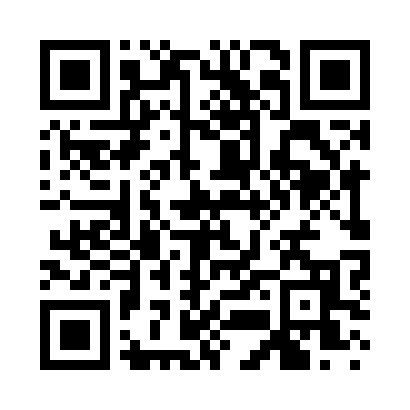 Ramadan times for Corum, Alabama, USAMon 11 Mar 2024 - Wed 10 Apr 2024High Latitude Method: Angle Based RulePrayer Calculation Method: Islamic Society of North AmericaAsar Calculation Method: ShafiPrayer times provided by https://www.salahtimes.comDateDayFajrSuhurSunriseDhuhrAsrIftarMaghribIsha11Mon5:565:567:0512:594:216:546:548:0312Tue5:545:547:0312:594:216:556:558:0413Wed5:535:537:0212:594:226:566:568:0514Thu5:515:517:0112:584:226:576:578:0615Fri5:505:506:5912:584:226:576:578:0716Sat5:485:486:5812:584:236:586:588:0817Sun5:475:476:5612:574:236:596:598:0918Mon5:465:466:5512:574:237:007:008:0919Tue5:445:446:5412:574:247:017:018:1020Wed5:435:436:5212:574:247:027:028:1121Thu5:415:416:5112:564:247:027:028:1222Fri5:405:406:4912:564:257:037:038:1323Sat5:385:386:4812:564:257:047:048:1424Sun5:375:376:4712:554:257:057:058:1525Mon5:355:356:4512:554:257:067:068:1526Tue5:345:346:4412:554:267:067:068:1627Wed5:325:326:4212:544:267:077:078:1728Thu5:315:316:4112:544:267:087:088:1829Fri5:295:296:4012:544:267:097:098:1930Sat5:285:286:3812:544:267:097:098:2031Sun5:265:266:3712:534:277:107:108:211Mon5:255:256:3512:534:277:117:118:222Tue5:235:236:3412:534:277:127:128:233Wed5:225:226:3312:524:277:137:138:244Thu5:205:206:3112:524:277:137:138:255Fri5:195:196:3012:524:287:147:148:266Sat5:175:176:2912:524:287:157:158:267Sun5:165:166:2712:514:287:167:168:278Mon5:145:146:2612:514:287:177:178:289Tue5:135:136:2512:514:287:177:178:2910Wed5:115:116:2312:504:287:187:188:30